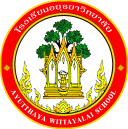 กิจกรรมโรงเรียนอยุธยาวิทยาลัย ปีการศึกษา 2562ชื่อกิจกรรม : พัฒนาระบบโสตทัศนศึกษาและงานโสตทัศนูปกรณ์ความสอดคล้องกับยุทธศาสตร์ กลยุทธ์ และนโยบาย :ยุทธศาสตร์ชาติ 20 ปี (พ.ศ.2560-2579) ด้านที่ 3	ยุทธศาสตร์กระทรวงศึกษาธิการ ฉบับที่ 12 ปีการศึกษา 2560-2564   ข้อที่ 3	กลยุทธ์ของ  สพฐ. ข้อที่ 2	ยุทธศาสตร์ สพม. เขต 3  ข้อที่ 2	เกณฑ์คุณภาพโรงเรียนมาตรฐานสากล ข้อที่ 3มาตรฐานการประกันคุณภาพภายใน  มาตรฐานที่ 2 และ 3กลยุทธ์ของโรงเรียนอยุธยาวิทยาลัย ปีการศึกษา 2562-2564 ข้อที่ 8โครงการหลักของโรงเรียน โครงการที่ 8 ตัวชี้วัดที่ 8.1 , 8.2 และ 8.3ลักษณะกิจกรรม :   กิจกรรมต่อเนื่อง   กิจกรรมใหม่	ชื่อผู้รับผิดชอบกิจกรรม :   นายธีรการณ์  สุสุขเสียง และนายปิยเดช  พิพัฒน์เยาว์กุลกลุ่มบริหารงานที่รับผิดชอบ : กลุ่มบริหารงานทั่วไป1.  หลักการและเหตุผล  งานโสตทัศนศึกษาและงานโสตทัศนูปกรณ์ โรงเรียนมีความสำคัญในการส่งเสริม สนับสนุนงานด้านบริหารจัดการและกิจกรรมการจัดการเรียนการสอนของโรงเรียนให้เกิดความพร้อม ดังนั้นโรงเรียนจะต้องมีระบบงานโสตทัศนศึกษาและระบบโสตทัศนูปกรณ์ที่ทันสมัย มีประสิทธิภาพ และเพียงพอแก่การให้บริการกับนักเรียน และบุคลากรในสถานศึกษา  รวมถึงการจัดระบบประชาสัมพันธ์ภายในโรงเรียนผ่านการใช้งานผ่านระบบโสตทัศนศึกษาและงานโสตทัศนูปกรณ์2.  วัตถุประสงค์  2.1 เพื่อพัฒนาระบบงานโสตทัศนศึกษาและโสตทัศนูปกรณ์ให้มีความพร้อมต่อการจัดการศึกษา2.2 เพื่อจัดซื้อครุภัณฑ์และวัสดุเพื่อใช้งานสำหรับงานโสตทัศนศึกษา3.  ตัวชี้วัดความสำเร็จ	ตัวชี้วัดที่	8.1 ร้อยละ 80 ของครูและนักเรียนที่มีความพึงพอใจในระดับดี ต่อสิ่งอำนวยความสะดวกในการจัดการเรียนการสอน	8.2 ร้อยละ 80 ของแหล่งเรียนรู้ ที่เอื้อต่อการเรียนรู้และได้มาตรฐานตามที่กำหนด	8.3 ร้อยละ 70 ของห้องเรียนและห้องปฏิบัติการที่มีความพร้อม ด้านสิ่งอำนวยความสะดวกพื้นฐาน4. เป้าหมาย/ ผลผลิต 	4.1  เชิงปริมาณ  ระบบงานโสตทัศนศึกษาและโสตทัศนูปกรณ์ให้มีความพร้อมต่อการจัดการศึกษาคิดเป็นร้อยละ 80	4.2  เชิงคุณภาพ  ครุภัณฑ์และวัสดุสำหรับงานโสตทัศนศึกษาและงานโสตทัศนูปกรณ์มีความพร้อมเพื่อให้บริการ.5. สถานที่ดำเนินการ	อาคารเรียน อาคารประกอบ หอประชุม และพื้นที่โดยรอบ6. ระยะเวลาดำเนินงาน	1 พฤษภาคม 62 -  31 มีนาคม 25637. ขั้นตอนการดำเนินกิจกรรม8. งบประมาณดำเนินการ      รวมทั้งสิ้น..................90,000........................บาท    โดยแบ่งเป็น	   งบอุดหนุนรายหัว				จำนวน.......90,000........บาท		   งบพัฒนาผู้เรียน				จำนวน...........................บาท		   เงิน บ.ก.ศ.					จำนวน...........................บาท		   งบประมาณอื่น โปรดระบุ            		จำนวน...........................บาท       9. การติดตามและประเมินผล10.  ผลที่คาดว่าจะได้รับ10.1  ระบบงานโสตทัศนศึกษาและโสตทัศนูปกรณ์ให้มีความพร้อมต่อการจัดการศึกษา10.2  ครุภัณฑ์และวัสดุเพื่อใช้งานสำหรับงานโสตทัศนศึกษามีความพร้อมต่อการให้บริการประมาณการงบประมาณที่ใช้ชื่อกิจกรรม  พัฒนาระบบโสตทัศนศึกษาและงานโสตทัศนูปกรณ์ กลุ่มงาน บริหารงานทั่วไปที่ขั้นตอนการดำเนินกิจกรรมงบประมาณงบประมาณงบประมาณงบประมาณงบประมาณระยะเวลาดำเนินการชื่อผู้รับผิดชอบที่ขั้นตอนการดำเนินกิจกรรมอุดหนุน     รายหัว(บาท)พัฒนาผู้เรียน(บาท)บ.ก.ศ.(บาท)อื่นๆ ระบุ  (บาท)รวม(บาท)ระยะเวลาดำเนินการชื่อผู้รับผิดชอบ1.Plan (วางแผน)Plan (วางแผน)Plan (วางแผน)Plan (วางแผน)Plan (วางแผน)Plan (วางแผน)Plan (วางแผน)Plan (วางแผน)1.- การประชุมวางแผนการดำเนินการ และบริหารงบประมาณ-ตรวจสอบวัสดุครุภัณฑ์ มวลรวม-สืบหาราคากลางเพื่อนำเสนองบประมาณ-กำหนดคุณลักษณะครุภัณฑ์-----1-30 พ.ค.62นายปิยเดช  พิพัฒน์เยาว์กุลนายธีรการณ์  สุสุขเสียง2.Do (ปฏิบัติตามแผน)Do (ปฏิบัติตามแผน)Do (ปฏิบัติตามแผน)Do (ปฏิบัติตามแผน)Do (ปฏิบัติตามแผน)Do (ปฏิบัติตามแผน)Do (ปฏิบัติตามแผน)Do (ปฏิบัติตามแผน)2.จัดซื้อจัดจ้างซ่อม วัสดุ ครุภัณฑ์ตามแผนและระเบียบพัสดุ90,000---90,0001 พ.ค. 62 -  28  ก.พ. 63นายปิยเดช  พิพัฒน์เยาว์กุลนายธีรการณ์  สุสุขเสียง3.Check (ตรวจสอบการปฏิบัติตามแผน)Check (ตรวจสอบการปฏิบัติตามแผน)Check (ตรวจสอบการปฏิบัติตามแผน)Check (ตรวจสอบการปฏิบัติตามแผน)Check (ตรวจสอบการปฏิบัติตามแผน)Check (ตรวจสอบการปฏิบัติตามแผน)Check (ตรวจสอบการปฏิบัติตามแผน)Check (ตรวจสอบการปฏิบัติตามแผน)3.ดำเนินการตรวจสอบการใช้งาน ครุภัณฑ์ที่จัดซื้อจัดจ้าง โดยตรวจดูข้อบกพร่อง ของการใช้งาน  และความคุ้มค่า-----1 พ.ค. 62 -  28  ก.พ. 63นายปิยเดช  พิพัฒน์เยาว์กุลนายธีรการณ์  สุสุขเสียง4.Act (ปรับปรุงแก้ไข)Act (ปรับปรุงแก้ไข)Act (ปรับปรุงแก้ไข)Act (ปรับปรุงแก้ไข)Act (ปรับปรุงแก้ไข)Act (ปรับปรุงแก้ไข)Act (ปรับปรุงแก้ไข)Act (ปรับปรุงแก้ไข)4.ประชุมหาแนวทางและข้อเสนอแนะเพื่อเป็นแนวทางการปรับปรุงแก้ไข-----1 – 30 มี.ค. 63นายปิยเดช  พิพัฒน์เยาว์กุลนายธีรการณ์  สุสุขเสียง5.สรุปกิจกรรมและรายงานผลสรุปกิจกรรมและรายงานผลสรุปกิจกรรมและรายงานผลสรุปกิจกรรมและรายงานผลสรุปกิจกรรมและรายงานผลสรุปกิจกรรมและรายงานผลสรุปกิจกรรมและรายงานผลสรุปกิจกรรมและรายงานผล5.จัดทำเล่มสรุปกิจกรรมและประเมินผล-----ภายใน 15 วัน หลังจบกิจกรรมนายปิยเดช  พิพัฒน์เยาว์กุลนายธีรการณ์  สุสุขเสียงรวมรวม90,000---90,000ตัวชี้วัดความสำเร็จวิธีวัดและประเมินผลเครื่องมือวัดและประเมินผลผู้รับผิดชอบนักเรียนครูและบุคลากร ร้อยละ 80 มีความพึงพอใจในการร่วมกิจกรรม ในระดับดีผู้ร่วมกิจกรรมทำแบบสอบถามแบบสอบถามนายปิยเดช  พิพัฒน์เยาว์กุลนายธีรการณ์  สุสุขเสียงร้อยละ 80 ของแหล่งเรียนรู้ ที่เอื้อต่อการเรียนรู้และได้มาตรฐานตามที่กำหนดผู้ร่วมกิจกรรมทำแบบสอบถามแบบสอบถามนายปิยเดช  พิพัฒน์เยาว์กุลนายธีรการณ์  สุสุขเสียงร้อยละ 70 ของห้องเรียนและห้องปฏิบัติการที่มีความพร้อม ด้านสิ่งอำนวยความสะดวกพื้นฐานผู้ร่วมกิจกรรมทำแบบสอบถามแบบสอบถามนายปิยเดช  พิพัฒน์เยาว์กุลนายธีรการณ์  สุสุขเสียงผู้เสนอกิจกรรมผู้ตรวจกิจกรรมลงชื่อ................................................(นายธีรการณ์  สุสุขเสียง)ตำแหน่ง ครูลงชื่อ ......................................................(ว่าที่ร้อยตรีอดุลย์  ม่วงกรุง)เจ้าหน้าที่แผนงาน กลุ่มงานบริหารทั่วไปหัวหน้าโครงการหลักหัวหน้าโครงการหลักลงชื่อ.................................................(นายวสุธา  ธรรมประสิทธิ์)หัวหน้ากลุ่มงาน/ฝ่ายบริหารทั่วไปลงชื่อ.................................................(นายวสุธา  ธรรมประสิทธิ์)หัวหน้ากลุ่มงาน/ฝ่ายบริหารทั่วไปผู้เห็นชอบโครงการผู้เห็นชอบโครงการลงชื่อ ....................................................(นายสมศักดิ์  งามสมเกล้า)รองผู้อำนวยการกลุ่มงาน.บริหารทั่วไปลงชื่อ ....................................................(นายสมศักดิ์  งามสมเกล้า)รองผู้อำนวยการกลุ่มงาน.บริหารทั่วไปหัวหน้างานแผนงานหัวหน้างานแผนงานลงชื่อ.................................................(นายสรรพสิทธิ์  โกศล)หัวหน้างานนโยบายและแผนงาน    ลงชื่อ.................................................(นายสรรพสิทธิ์  โกศล)หัวหน้างานนโยบายและแผนงาน    ผู้ตรวจสอบงบประมาณผู้ตรวจสอบงบประมาณลงชื่อ ....................................................(นายสมใจ  พัฒน์วิชัยโชติ)รองผู้อำนวยการกลุ่มบริหารงบประมาณลงชื่อ ....................................................(นายสมใจ  พัฒน์วิชัยโชติ)รองผู้อำนวยการกลุ่มบริหารงบประมาณผู้อนุมัติโครงการผู้อนุมัติโครงการ(    )  อนุมัติ               (    )  ไม่อนุมัติลงชื่อ .........................................................(นายวรากร  รื่นกมล)ผู้อำนวยการโรงเรียนอยุธยาวิทยาลัย(    )  อนุมัติ               (    )  ไม่อนุมัติลงชื่อ .........................................................(นายวรากร  รื่นกมล)ผู้อำนวยการโรงเรียนอยุธยาวิทยาลัยที่รายการจำนวนหน่วยราคาต่อหน่วยรวมเป็นเงินประเภทของงบประมาณที่ใช้วัสดุวัสดุวัสดุวัสดุวัสดุวัสดุ1.ถ่านพานาโซนิค  พร้อมที่ชาจต์2 ชุด 1,3002,600งบอุดหนุน2.ถ่านพานาโซนิค4 แพ็ค6002,400งบอุดหนุน3.หัว XLR ตัวผู้10 หัว50500งบอุดหนุน4.หัว XLR ตัวเมีย10  หัว50500งบอุดหนุน5.ที่ครอบท้ายไมค์2 อัน5001,000งบอุดหนุน6สาย XLR 1 m10 เส้น1291290งบอุดหนุน7สาย XLR 3 m1 เส้น193193งบอุดหนุน8สายเสียงยาว 2 เมตร2 เส้น107214งบอุดหนุน9สาย XLR1 ม้วน19301930งบอุดหนุน10หัวที่ใส่เสียบไมค์6 อัน65390งบอุดหนุน11สายเสียงยาว 2 เมตร2 เส้น262524งบอุดหนุน12SSD 240G1 ตัว25002500งบอุดหนุนครุภัณฑ์ครุภัณฑ์ครุภัณฑ์ครุภัณฑ์ครุภัณฑ์ครุภัณฑ์1กล้อง DSLR canon 80D 1 ตัว3559035590งบอุดหนุน2เลนส์ 50 mm F 1.8 stm1ตัว3,9903,990งบอุดหนุน3ไมค์ลอยติดกล้อง Boya BY-WM8 Pro-K2 ไมค์ไร้สาย UHF Wireless Microphone1 ตัว1080010800งบอุดหนุน4ไฟ LED ติดหัวกล้องวีดีโอ LED Video Light1ชุด3,9003,900งบอุดหนุน5ไมค์ลอย pro ปรับความถี่ รุ่น proeuro tech et-999b19,2009,200งบอุดหนุนจัดจ้างงบอุดหนุนซ่อมลำโพง Yamaha และ ลำโพงซัพYamaha2ตัว10,0007479งบอุดหนุนซ่อมโปรเจคเตอร์1ตัว5,0005,000งบอุดหนุนรวมเงิน  (เก้าหมื่นบาทถ้วน)รวมเงิน  (เก้าหมื่นบาทถ้วน)รวมเงิน  (เก้าหมื่นบาทถ้วน)รวมเงิน  (เก้าหมื่นบาทถ้วน)90,000